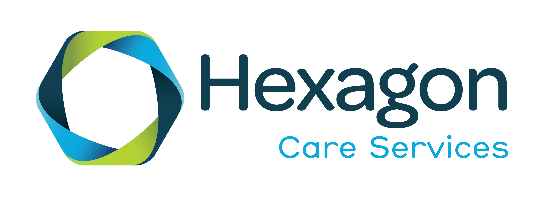 PERSON SPECIFICATIONJob DesignationTeacher (outreach)ESSENTIALDESIRABLEDESIRABLEQualificationsQualified teacher statusGood degree in specialist subject/s or a related disciplineEvidence of appropriate continued personal and professional developmentExperienceExperienceExperienceExperienceAn outstanding  teacherSuccessful teaching experience at KS3 and KS4Secure knowledge of the characteristics of effective learning, teaching and assessment in Science.A proven track record in improving results and ensuring students make ambitious levels of progress.The ability to implement  clear, consistent and effective approaches  to learning, securing excellent relationships and behaviourThe ability to coordinate and support the work of others.An excellent understanding of pupil assessment and target setting for individual pupil improvementAbility/willingness to teach a range of subjectsPersonal qualitiesPersonal qualitiesPersonal qualitiesPersonal qualitiesAbility to help develop and to support a vision of high quality education based on the moral integrity of the school’s core values.Energy, drive and enthusiasmExcellent interpersonal and communication skillsAbility to analyse information and use sound judgement in complex situationsAbility to support a team cultureAbility to plan and organise time effectively, work under pressure to meet deadlinesTo form professional, positive, and functional relationships with children and young people.The ability to deal with difficult situations and make appropriate decisions in line with the policies and procedures.To learn quickly and absorb information in relation to working with children and young people who are looked afterAdditional requirementsAdditional requirementsAdditional requirementsAdditional requirementsFull driving licence and access to own vehicle